LIST OF VIRTUAL LABORATORIESOF   DIFFERENT DEPARTMENTSNATIONAL WEBSITE LINK: http://www.vlab.co.in/IIT-KHARAGPUR VIRTUAL LAB HOME PAGE LINK: http://vlabs.iitkgp.ac.in/NATIONAL CO-ORDINATOR (Virtual Labs): Prof. Ranjan Bose, IIT DelhiPI (Virtual Labs, IIT Kharagpur): Prof. Cheruvu Siva KumarCo-PI & Outreach Co-ordinator (Virtual Labs, IIT Kharagpur):Prof. Alok Kanti Deb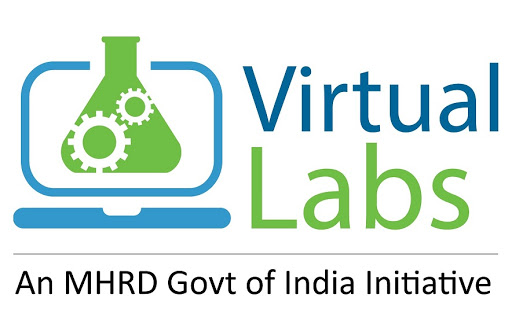 VIRTUAL LABS FOR MECHANICAL ENGINEERINGSl NoName of the LabsLinksDeveloped by1Material Response to Microstructural, Mechanical, Thermal & Biological Stimuli Labhttp://mrmsmtbs-iitk.vlabs.ac.in/IIT KANPUR2Technology CAD(TCAD) Labhttp://vlabs.iitkgp.ernet.in/tcad/IIT KHARAGPUR3Virtual Lab on Multiphase Flowhttp://vlabs.iitkgp.ernet.in/mf/IIT KHARAGPUR4Virtual Lab on Mine Ventilationhttp://vlabs.iitkgp.ernet.in/mv/IIT KHARAGPUR5Mechanisms and Robotics Labhttp://vlabs.iitkgp.ernet.in/mr/IIT KHARAGPUR6Remote Triggered Virtual Lab on Automotive Systemshttp://vlabs.iitkgp.ernet.in/rtvlas/IIT KHARAGPUR7Plant Metabolic Pathways Virtual Labhttp://vlabs.iitkgp.ernet.in/pmp/IIT KHARAGPUR8Mechanical Systems and Signal Processing Labhttp://vlabs.iitkgp.ernet.in/mssp/IIT KHARAGPUR9Model Based Fault Detection Labhttp://vlabs.iitkgp.ernet.in/mbfd/IIT KHARAGPUR10Metal Forming Labhttp://msvs-dei.vlabs.ac.in/DAYALBAGH11Mechanics of Machine Labhttp://mm-nitk.vlabs.ac.in/NIT KARNATAKA12Machine Dynamics & Vibration Labhttp://mdmv-nitk.vlabs.ac.in/NIT KARNATAKA13Vibration and Acoustics Labhttp://va-coep.vlabs.ac.in/COE PUNE14Micromachining Labhttp://mm-coep.vlabs.ac.in/COE PUNE15FAB Labhttp://fab-coep.vlabs.ac.in/COE PUNE16General Purpose Production Shop Simulation Labhttp://gssl.iitk.ac.in/pssl/IIT KANPUR17Rotating Machinery Fault Simulation Labhttp://vlabs.iitkgp.ernet.in/rmfs/IIT KHARAGPUR